ТЕХНОЛОГИЧЕСКАЯ КАРТА УРОКААвтор: Синяева Оксана Анатольевна, учитель начальных классов МБОУ гимназия № 1, города ЧелябинскаПрограмма: «Школа 2100»Предмет: Русский языкТип урока: Обобщение изученного материалаУчебно-методический комплект: Бунеев Р.Н.,Бунеева Е.В., Пронина О.В Русский язык. Учебник для 3 класса в 2-х частях. Часть 1Класс: 3 классТема: Состав слова. Обобщение.Цели:Предметные:  систематизировать знания о частях слова,  закрепить умения разбирать слова по составу, подбирать слова к заданным схемам. Способствовать развитию речи, операций анализа и синтеза.Воспитывать культуру поведения при работе в группе.Формировать УУД: Личностные: Развитие познавательных интересов и мотивов учебной деятельности. Формирование границ собственного знания и незнания. Способность к самооценке на основе критерия успешности учебной деятельности.  Регулятивные: принимать и сохранять учебную задачу, высказывать своё предположение, планировать своё действие в соответствии с поставленной задачей, оценивать правильность выполнения действия.Коммуникативные: умение оформлять свои мысли в устной форме; слушать и понимать речь других; совместно договариваться и приходить к общему решению в совместной деятельности, уметь контролировать действия партнера. Познавательные: осуществлять анализ объектов с выделением существенных признаков, использовать модели и схемы для решения задач, находить ответы на вопросы, используя учебник, свой жизненный опыт и информацию, полученную на уроке.Планируемые результатыПредметные: Знать части слова, уметь их выделять в слове. Уметь пользоваться алгоритмом разбора слова по составу. Уметь подбирать формы слова и родственные слова.Личностные:
Уметь проводить самооценку на основе критерия успешности учебной деятельности.Метапредметные:Уметь проговаривать последовательность действий на уроке; работать по коллективно составленному плану;  планировать своё действие в соответствии с поставленной задачей;  оценивать правильность выполнения действия на уровне адекватной ретроспективной оценки; вносить необходимые коррективы в действие после его завершения на основе его оценки и учёта характера сделанных ошибок (Регулятивные УУД).Уметь оформлять свои мысли в устной форме; слушать и понимать речь других (Коммуникативные УУД).Уметь находить ответы на вопросы, используя учебник, свой жизненный опыт и информацию, полученную на уроке (Познавательные УУД).Основные понятияЧасти слова. Формы слова. Родственные слова. Порядок разбора слова по составу.Межпредметные связи окружающий мир, литературное чтение.Оборудование -Учебник «Русский язык»3 класс. 1 часть. С 160-161Авторы Бунеев Р.Н.,Бунеева Е.В., Пронина О.В-тетрадь- презентация - вопросы для повторения темы-алгоритм самооценки- лист самооценки-таблицы для оценки работы в группе- групповой проект: альбом «Части слова»-зачетный лист по теме «Части слова»-бейджи с указанием роли в групповой работе:К - командир,З - знаток,О - оформитель,     - счетчик активности во время обсуждения задания,! - «Министр культуры»Р - рассказчикОрганизация пространства Столы расставлены для групповой работы. Оформлен стенд (Наш проект «Части слова»)Этап урокаСодержаниеДеятельностьучителяДеятельность учащихсяПланируемые УУДI.Организационный момент. Мотивация к учебной деятельности2.Актуализация знаний3. Сообщение темы урока. Планирование деятельности.4.Повторение полученных знаний5. Физминутка6. Развитие умений – применение знания.7.Рефлексия.9. Домашнее задание10. Итог– Сегодня необычный день, так как у нас в классе много гостей. И начать наш урок сегодня тоже хочется необычно.Послушайте одну историю:У Мудреца однажды ученик спросил
(он перед этим бабочку словил):
– Скажи, Мудрейший, знаешь ты ответ?
Жив мотылек в руках моих, иль нет?
Ладони в этот миг легонько сжал...
Плененный мотылек затрепетал.
Блеснули искорки у мудреца в глазах:
– Ты держишь все, сейчас, в своих руках!-Как вы думаете, какова главная мысль этой истории?– Результат нашей с вами работы в наших руках, и от нас  зависит, каким будет урок.– Вы верите в свои силы? И я верю в ваши силы. Желаю, чтобы наш урок был интересным, динамичным, полезным.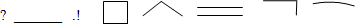 – Посмотрите на доску. На какие группы можно разделить эти знаки, встречающиеся нам на уроках русского языка?Знаки препинания – . ! ?Члены предложения – 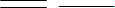 Части слова – 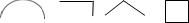 – Какая группа знаков среди них лишняя и почему? (части слова, т.к. не относится к предложению.) Как вы думаете, над какой темой мы будем работать?Работаем над темой «Состав слова».Для чего нам знать состав слова?Что мы будем делать на уроке?(Составим план нашей работы)План.Повторить части слова.Закрепить порядок разбора слова по составу.Потренироваться в образовании форм слова и родственных слов.Продолжить учиться оценивать свою работу по алгоритму.Наши группы - «семейки» готовили проект: альбом «Состав слова», надеюсь, эта работа поможет при повторении знаний. Командиры вытаскивают бочонки с частью слова.Групповая работа. Сообща составить рассказ.Что поможет нам составить грамотный полный рассказ? (План)1Что такое? (Загадка или правило)2 Роль3. Место в слове.4 Примеры5* Интересный материал.Соответствовал ли рассказ плану?Оценка в таблице результатов.А сейчас индивидуальное задание.Начертите в тетради квадрат 3х3.Тест в виде игры «Крестики нолики»Напоминаю, игра заключается в следующем: я буду читать вам утверждение и если вы с ним согласны, в клеточке ставите Х, если не согласны 0 . Отвечать начнёте с той клеточки, в которой стоит точка.– Итак, начинаем: СЛАЙД 3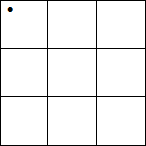 Корень – это главная часть предложения (-)Родственные слова ещё называют однокоренными (+)Верно ли, что у слов носик и носильщик одинаковый корень?(-)Корни в родственных словах пишутся одинаково. (+)Окончание – это изменяемая часть слова.(+)Суффикс помогает образовывать новые слова. (+)Приставка – это часть слова, которая стоит после корня и служит для образования новых слов.(-)Корень – это общая часть родственных слов (+)Суффикс – это часть речи. (-)– Проверим ваши ответы. Для этого поменяйтесь тетрадями с соседом справа. Проверить ваши ответы будет очень легко. Сравните рисунок в вашей тетради с рисунком на экране. Если у вас получился такой же рисунок, значит, все ответы верны. Спросить 1 по самооценке.Кто рассуждал так же?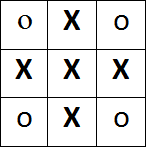 I V.Теперь отработаем наши умения по темеУпр. 203Задание:Прочитайте текст.Прочитай название беспарусных лодок. Как называются слова ,которые обозначают один предмет разными словами.(Синонимы) Выписать выделенные слова. Разобрать по составу. Образовать форму слова и родственное слово.От каждой семейки выбирается 1 представитель. Он работает на доске. После ответа оценка заносится в таблицу.Как образуются родственные слова и формы слова?Упр. 202.Групповая работа на время (3 мин).Показывают работу оформители.Командир 1 «семейки» анализирует работу по алгоритму.Выступают министр культуры и счетовод.Выставляется оценка в таблицу.Словарная работа.Подбери слово к схеме.В начале темы заполнили таблицу. Вернемся к ней. Работаем зеленой ручкой.Кто ответил на все вопросы «да»? Кто стал больше знать и уметь?Упр. 204. Придумать или подобрать свою шараду.Помните, что результат любой работы зависит от вас. Все в ваших руках.Создаёт  условия для возникновения у учеников внутренней потребности включения в учебную деятельность.Организует фронтальную работу по актуализации имеющихся по теме знаний.Предъявляет уточненный план работы на уроке (слайд № 1)Показывает план рассказа (слайд № 2)Контролирует правильностьОрганизует индивидуальную работу.Показывает слайд №   3Задает вопросы..Показывает слайд №4Организует работу в паре.Организует рефлексиюОрганизует работу по учебнику. Задает вопросыОрганизует групповую работуОрганизует рефлексиюВысказывают предположенияОтвечают на вопросыРаботают с информацией, представленной в форме схемы.Высказывают предположения. Работают в группе, договариваются о совместной работе.Работают с информацией. Выделяют главное.Отвечают на вопросы.Работают с моделями.Отвечают на вопросы.Оценивают свою работу по алгоритму самооценки..Отвечают на вопросы.Разбирают слова по составу, подбирают форму слова и родственное словоРаботают с моделями.Заполняют таблицу.Оценивают свою работу на уроке по алгоритму самооценки.Отвечают на вопросы.Уметь слушать и понимать речь других (Коммуникативные УУД).Развитие мотивов учебной деятельности. (Личностные УУД)Осуществлять анализ объектов с выделением существенных признаков (Познавательные УУД)Уметь отвечать на вопросы,  используя знания, полученные на уроке (Познавательные УУД)Уметь находить ответы на вопросы, используя учебник, дополнительные источники. (Познавательные УУД)Формировать познавательный интерес. (Личностные УУД)Уметь слушать и понимать речь других (Коммуникативные УУД).Уметь совместно договариваться и приходить к общему решению в совместной деятельности, уметь контролировать действия партнера. (Коммуникативные и регулятивные УУД).Умение слушать и понимать речь других (Коммуникативные УУД).Уметь оформлять свои мысли в письменной форме (Коммуникативное УУД).Способность к самооценке на основе критерия успешности учебной деятельности (Личностные УУД).Уметь оформлять свои мысли в устной форме(Коммуникативные УУД)Уметь находить ответы на вопросы, используя учебник. (Познавательные УУД)Уметь пользоваться алгоритмом разбора слова по составу. Уметь подбирать формы слова и родственные слова. (Предметные УУД)Способность к самооценке на основе критерия успешности учебной деятельности (Личностные УУД).Формирование границ собственного знания и незнания (Личностные УУД)